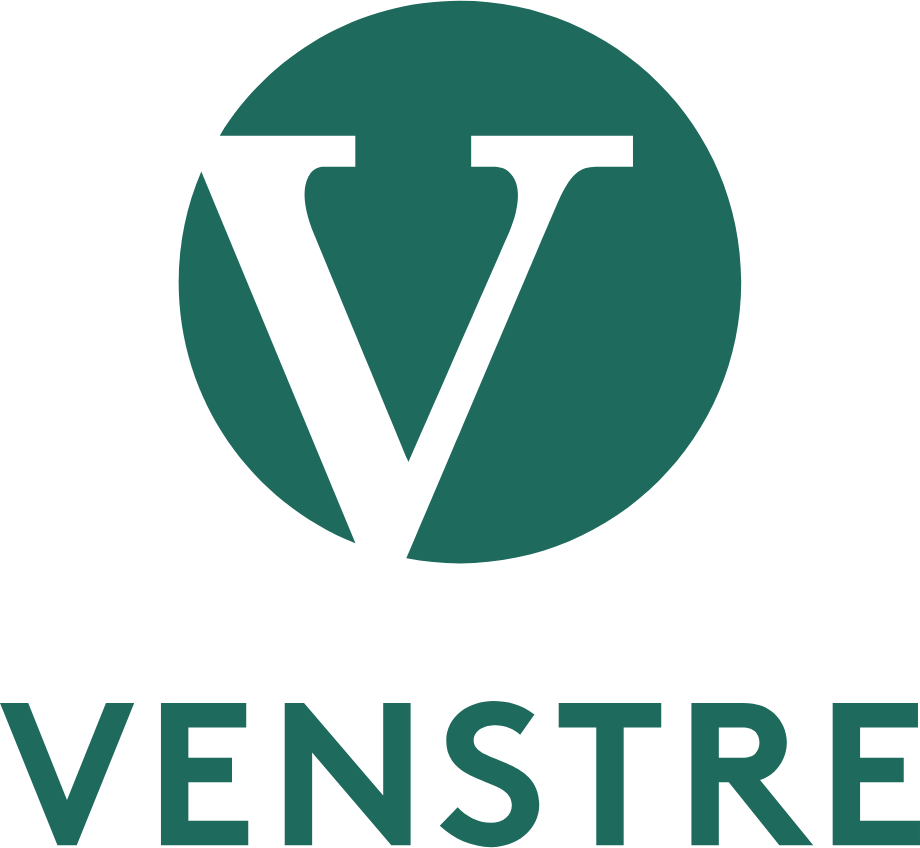 ÅRSMØTEInnkalling til årsmøte for Aukra VenstreTirsdag 26.01.2021 Kl. 19.00På kommunehuset i AukraSaker: ÅrsmeldingRegnskapValgInnmeldte sakerEventuelle saker sendes til styret ved Rita Rognskog innen 20.01 ;  rita@rognskog.com Vi spanderer kaffe og kake!VEL MØTT!Hilsen styret i Aukra Venstre